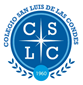 TEXTOS DE LECTURA COMPLEMENTARIAAÑO ESCOLAR 20227º AÑO BÁSICOPRIMER TRIMESTRE“LOS ESCARABAJOS VUELAN AL ATARDECER”.Autora: María Gripe. Editorial SM.SEGUNDO TRIMESTRE“HISTORIA DE UNA GAVIOTA Y EL GATO QUE LE ENSEÑÓ A VOLAR”.Autor: Luis Sepúlveda. Editorial Tusquets Maxi.TERCER TRIMESTRE“CUANDO HITLER ROBÓ EL CONEJO ROSA”.Autora: Judith Kerr. Editorial Loqueleo.